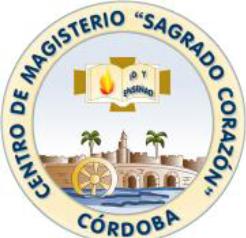 IMPRESO DE MATRICULA PARA EL CURSO DE OBTENCIÓN DE LA DECAAutorizo sean pasados para su cobro los recibos en la cuenta bancaria que a continuación se expresa. Esta domiciliación será válida durante el resto de los estudios del alumno/a o hasta comunicación en Secretaría/Administración del Centro de variación de la misma.NOTA: En caso de baja o anulación de matrícula, una vez comenzado el curso, no tendré derecho a devolución alguna y me hago cargo del pago TOTAL del curso.FIRMA ALUMNO/A:DATOS PERSONALESDATOS PERSONALESDATOS PERSONALESDATOS PERSONALESDATOS PERSONALESDATOS PERSONALESAPELLIDOSNOMBREDNITELEFONOTELEFONOTITULACIÓNEMAILMÓVILMÓVILPRECIO CURSO COMPLETO > 920 euros ( cuatro asignaturas)> 750 euros (Curso completo, cuatro asignaturas)PRECIO CURSO COMPLETO > 920 euros ( cuatro asignaturas)> 750 euros (Curso completo, cuatro asignaturas)PRECIO CURSO COMPLETO > 920 euros ( cuatro asignaturas)> 750 euros (Curso completo, cuatro asignaturas)PRECIO CURSO COMPLETO > 920 euros ( cuatro asignaturas)> 750 euros (Curso completo, cuatro asignaturas)PRECIO CURSO COMPLETO > 920 euros ( cuatro asignaturas)> 750 euros (Curso completo, cuatro asignaturas)PRECIO CURSO COMPLETO > 920 euros ( cuatro asignaturas)> 750 euros (Curso completo, cuatro asignaturas)PRIMER PLAZO460,00€ (Una vez finalizado el plazo de la matrícula)PRIMER PLAZO460,00€ (Una vez finalizado el plazo de la matrícula)SEGUNDO PLAZO460,00€ (Antes de finalizar el curso)SEGUNDO PLAZO460,00€ (Antes de finalizar el curso)SEGUNDO PLAZO460,00€ (Antes de finalizar el curso)SEGUNDO PLAZO460,00€ (Antes de finalizar el curso)Asignaturas Curso Intensivo ( DECA) Declaración Eclesiástica de Competencia AcadémicaAsignaturas Curso Intensivo ( DECA) Declaración Eclesiástica de Competencia AcadémicaAsignaturas Curso Intensivo ( DECA) Declaración Eclesiástica de Competencia AcadémicaAsignaturas Curso Intensivo ( DECA) Declaración Eclesiástica de Competencia AcadémicaAsignaturas Curso Intensivo ( DECA) Declaración Eclesiástica de Competencia AcadémicaAsignaturas Curso Intensivo ( DECA) Declaración Eclesiástica de Competencia Académica           El Mensaje Cristiano (6 créditos)           El Mensaje Cristiano (6 créditos)  La Iglesia, Los Sacramentos y la Moral (6 créditos)  La Iglesia, Los Sacramentos y la Moral (6 créditos)  La Iglesia, Los Sacramentos y la Moral (6 créditos)  La Iglesia, Los Sacramentos y la Moral (6 créditos)           Religión, Cultura y Valores (6 créditos)           Religión, Cultura y Valores (6 créditos)  Pedagogía y Didáctica de la Religión Católica (6 créditos)  Pedagogía y Didáctica de la Religión Católica (6 créditos)  Pedagogía y Didáctica de la Religión Católica (6 créditos)  Pedagogía y Didáctica de la Religión Católica (6 créditos)EMISORANombre o Razón SocialCENTRO DE MAGISTERIO "SAGRADO CORAZÓN"EMISORADirección y LocalidadAvda. del Brillante n° 21   CórdobaDETALLE DE LA DOMICILIACIÓNConceptoCURSO OBTENCIÓN DECADETALLE DE LA DOMICILIACIÓNAlumno:DETALLE DE LA DOMICILIACIÓNNIF.:TITULAR CUENTA DE CARGONombre:Nombre:TITULAR CUENTA DE CARGONIF.:NIF.:ENTIDADDECRÉDITOBanco/Caja:Banco/Caja:ENTIDADDECRÉDITOOficina:Oficina:ENTIDADDECRÉDITODirección y LocalidadDirección y LocalidadIBAN:IBAN:IBAN:Código País   DC               Entidad                   Oficina               DC                       Número de CuentaCódigo País   DC               Entidad                   Oficina               DC                       Número de CuentaCódigo País   DC               Entidad                   Oficina               DC                       Número de CuentaDOCUMENTOS  A APORTAR OBLIGTORIOS PARA ALUMNOS TITULADOSDOCUMENTOS  A APORTAR OBLIGTORIOS PARA ALUMNOS TITULADOS*Copia DNI*Copia del Expediente (o resguardo de título)DOCUMENTOS  A APORTAR OBLIGTORIOS PARA ALUMNOS NO TITULADOSDOCUMENTOS  A APORTAR OBLIGTORIOS PARA ALUMNOS NO TITULADOS*Copia DNI*Copia del Expediente (o resguardo de matrícula)